Печатная форма отчета о розничных продажахКонфигурация Розница 2.3.8.27При помощи расширения изменить печатную форму  Отчета о розничных продажах согласно приложенному документу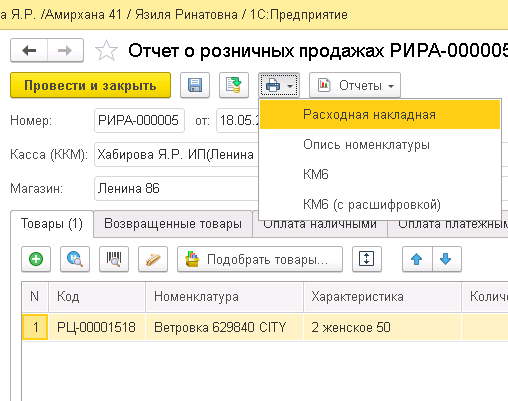 Отчет должен иметь следующий вид: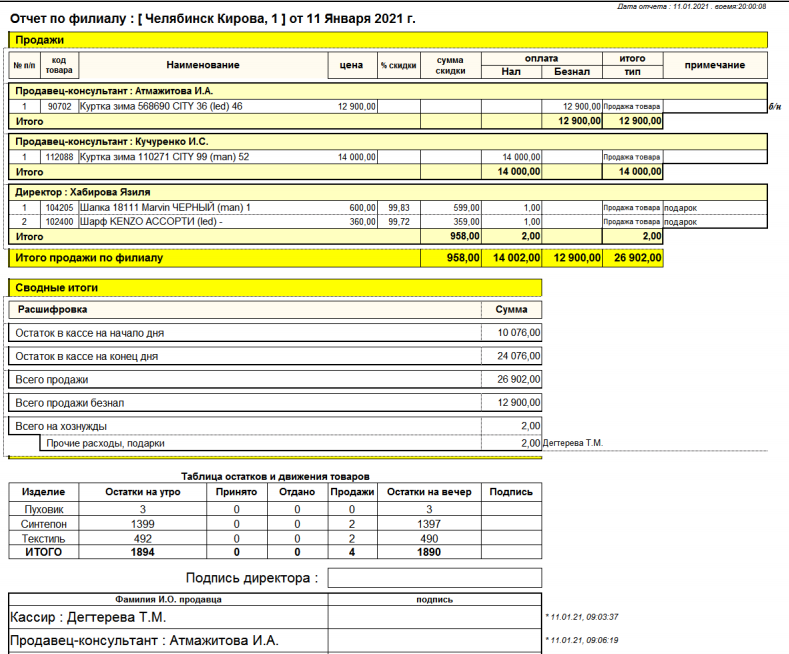 